Za krokem žen							Za krokem žen pohled svůj stáčímZa krokem žen za úsměvemJak voayer  co svůj sen ztrácíDárek mi dá každej denZa krokem žen za jejich vůníZa krokem žen a výzbrojíJen pohledem vedle nich kráčímKrásou teď sám obklíčenJsem to já a se mnou tajný jiskření očíJsem to já  kterej má chuť žít každej svůj denJsem to já balenej do tý kouzelný látkyCo nic nezakrejvá ušitá z pocitůZa krokem žen…Za krokem žen za větrem z vášníZa krokem žen a příběhemJak doyen věkem jen zvláštníCo nechce bejt nasycenJsem to já a se mnou tajný jiskření očíJsem to já  kterej má chuť žít každej svůj denJsem to já balenej do tý kouzelný látkyJsem to já kterej má hlavu z bělostnejch mrakůJsem to já co chuť má prožít každičkej denJsem to já kapitán starejch milostnejch vraků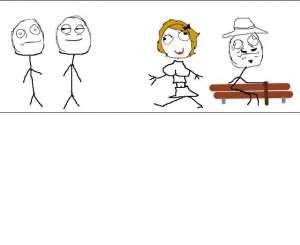 Co nic nezakrejvá a plnej pocitů Za krokem žen…